Chinese 203Unit Test: Lesson 14姓名：_______________________I. Listening Comprehension (13%): Listen to the paragraph read by the instructor, and answer the following questions in English.1. What sources did the speaker cite to argue against thinness?2. What problems does the speaker say people who want to be thin have?3. What sources did the speaker cite to argue against obesity?4.  Answer the two questions asked at the end of the paragraph.II. Writing Tasks (23%)1. Look at the photo given, and describe how those people formed as a group and what they were doing. Also comment on what you think of their movement. (5%)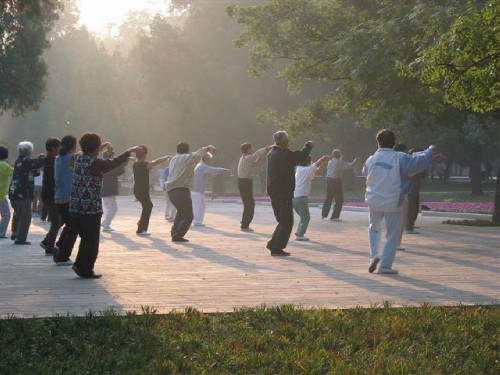                                                                                ______________________________________________________2. Based on our in-class practice and your own situation, give a list of nine pieces of advice on dietary habits and life style habits that will keep you healthy, fit, and will not age you prematurely.  Exclude the ones mentioned in Part IV translation.  Among the adverbs, use at least three different ones. Among the behaviors/actions mentioned, each verb can be used no more than two times. (18%)																																	III. Reading and oral (14%) Initials							2	1.5	1	0.5Finals							2	1.5	1	0.5Tones					4	3	2	1.5	1	0.5Character recognition			4	3	2	1.5	1	0.5Fluency						2	1.5	1	0.5IV. Translate and complete the following conversation.  Pretend you are B, and need to respond to A’s questions based more or less on your own situation. All translation, questions, and answers have to be written in complete sentences. Include “jíshǐ…yě…”, “bìxū”, “duànliàn”, “fǒuzé”, “kějiàn” in your writing. (50%)A: My eyes will soon turn into panda eyes…You seem to be full of energy.    ________________________________________________________________________________________________________.B: I do not smoke, do not stay up late, do not randomly eat food without thinking. Besides, I also work out.    ________________________________________________________________________________________________________.A: How do you work out?    ____________________________________________________________________.B: ___________________________________________________________________.A: Where do you work out in general? In the park or in the gym?    ____________________________________________________? _____________________________?B:  ___________________________________________________________________.A: How often do you work out?    ___________________________________________________________________.B:  __________________________________________________________________.A: How long do you work out each time?    ___________________________________________________________________.B: ___________________________________________________________________. A: How long haven’t you exercised?B: ___________________________________________________________________. A: Obviously, you pay attention to your physical health.      ___________________________________________________________________.B: I must work out. Otherwise, it wouldn’t do any good for my health. Even if I’m very busy, I still exercise.________________________________________________________________________________________________________.Chinese 203Unit Test: Lesson 14 (Answer Key)I. (13)在世界上，有的社会、有的国家、有的文化觉得身材胖一点儿好，有的社会、有的国家、有的文化觉得身材瘦一点儿好。至于美国社会呢？电视里，杂志上，看到的人都很瘦，好像瘦就等于美。 在美国有很多人为了瘦，不吃饭，只喝水或者只吃水果。最后没有营养，太瘦了，身体越来越不健康。不过最近也有很多医生说，美国人太胖，应该少吃甜的、咸的、油的东西，否则，以后生病的人会越来越多。美国人到底是太瘦还是太胖？美国人到底应该注意什么？1. (1x2)	2. (1x2+2)		3. (1+2)	4. (2x2)II. (23)1. 他们排成队打太极拳。动作很慢/很美。(5)2. (2x9=18)IV. (50)3 我的眼睛快变成熊猫眼了。2（而）你看起来（显得）很有活力。3我不吸烟，不熬夜，2不随便乱吃东西，2（另外/而且，）我也运动／锻炼身体。2你怎么锻炼身体？1 e.g.我跑步/游泳/做瑜伽/打太极拳。2你一般在什么地方锻炼（身体）？2（在）公园还是健身房？2我在家里/公园/健身房/运动中心锻炼。3你多久锻炼一次（身体）？3 e.g. 我一个星期锻炼身体锻炼两次/一个星期锻炼两次身体。4你每次锻炼身体锻炼多长时间/你每次锻炼身体锻炼多久？4 e.g. 我每次锻炼身体锻炼半个钟头/小时。3你多久/多长时间没锻炼身体了？2 e.g. 我两天没锻炼身体了。3可见你（很）注意身体健康。1我必须运动/锻炼身体，3否则对身体健康没有好处。3即使我很忙，我也运动/锻炼身体。Reading and Oral                                                                     姓名：_________________1. 注意饮食不等于减肥。我认为只要身体健康就好，胖瘦并不重要。要想身体好，在其他方面也要注意。比如，必须尽可能找时间补充睡眠。2. 中国人有一句话： 早餐要吃好，午餐要吃饱，晚餐要吃少，跟你说的几乎一样。可见是有科学道理的。姓名：_________________1. 注意饮食不等于减肥。我认为只要身体健康就好，胖瘦并不重要。要想身体好，在其他方面也要注意。比如，必须尽可能找时间补充睡眠。2. 中国人有一句话： 早餐要吃好，午餐要吃饱，晚餐要吃少，跟你说的几乎一样。可见是有科学道理的。姓名：_________________1. 注意饮食不等于减肥。我认为只要身体健康就好，胖瘦并不重要。要想身体好，在其他方面也要注意。比如，必须尽可能找时间补充睡眠。2. 中国人有一句话： 早餐要吃好，午餐要吃饱，晚餐要吃少，跟你说的几乎一样。可见是有科学道理的。姓名：_________________1. 注意饮食不等于减肥。我认为只要身体健康就好，胖瘦并不重要。要想身体好，在其他方面也要注意。比如，必须尽可能找时间补充睡眠。2. 中国人有一句话： 早餐要吃好，午餐要吃饱，晚餐要吃少，跟你说的几乎一样。可见是有科学道理的。